Septic Tank Plan Request form  					$153ApplicantReason for request:Site addressPlease provide the following information:If you have any additional information such as previous building permit numbers relating to the property, please list below:Registered owner’s declaration (if different from the applicant) I give my permission for information requested on this form to be supplied to the above applicant.PrivacyThe collection and handling of personal and health information is in accordance with Council’s Privacy Policy which is displayed on Council’s website, mrsc.vic.gov.au/privacy and available for inspection at or collection from Council’s customer service centres.Payment optionsIn person: present this form and payment (cash, cheque/money order, eftpos or credit card) at one of our Service Centres.By Mail: cheque or money order – payable to Macedon Ranges Shire Council, or complete Credit Card payment authorisation below. Mail this form and payment to PO BOX 151 KYNETON VIC 3444.Credit card payment authorisation	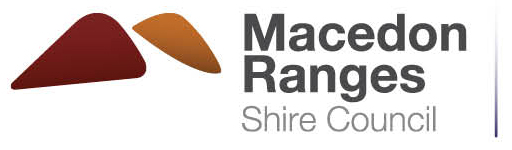 Environmental HealthServicesABN 42 686 389 537 – PO BOX 151, KYNETON VIC 3444T 03 5422 0333 –  F 03 5422 3623 –  mrsc@mrsc.vic.gov.au –  www.mrsc.vic.gov.auABN 42 686 389 537 – PO BOX 151, KYNETON VIC 3444T 03 5422 0333 –  F 03 5422 3623 –  mrsc@mrsc.vic.gov.au –  www.mrsc.vic.gov.auName:Address:Town:Postcode:Telephone:Mobile:Fax:Email: Owner Builder Plumber  Other (please specify)Lot no:LP/subdivision no:Address:This space has been intentionally left blank. Please make sure you complete the form fields over page.This space has been intentionally left blank. Please make sure you complete the form fields over page.This space has been intentionally left blank. Please make sure you complete the form fields over page.This space has been intentionally left blank. Please make sure you complete the form fields over page.Name of owner when house was builtAny other previous owners (listed on copy of title)Other historical informationYear house was builtPrevious lot numbersPrevious addressPrevious building permit numbersOwner’s full name:Owner’s signature:Date:MastercardVisaVisaVisa I authorise you to charge the following amount to my credit card: $ I authorise you to charge the following amount to my credit card: $ I authorise you to charge the following amount to my credit card: $ I authorise you to charge the following amount to my credit card: $ I authorise you to charge the following amount to my credit card: $ I authorise you to charge the following amount to my credit card: $ I authorise you to charge the following amount to my credit card: $ I authorise you to charge the following amount to my credit card: $ I authorise you to charge the following amount to my credit card: $ I authorise you to charge the following amount to my credit card: $ I authorise you to charge the following amount to my credit card: $ I authorise you to charge the following amount to my credit card: $ I authorise you to charge the following amount to my credit card: $ I authorise you to charge the following amount to my credit card: $ I authorise you to charge the following amount to my credit card: $ I authorise you to charge the following amount to my credit card: $ Name on card: Credit card number:Credit card number:Credit card number: Expiry date (xx/xx):  Expiry date (xx/xx): Signature:Signature:Signature:Signature: